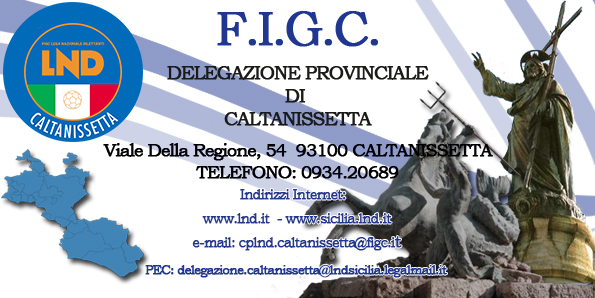 NUMERO COMUNICATO 31    	DATA COMUNICATO 02/12/2022STAGIONE SPORTIVA  2022/2023MINUTO DI RACCOGLIMENTOSi comunica che il Presidente Federale ha disposto un minuto di raccoglimento prima dell’inizio delle gare di tutti i Campionati programmate nel prossimo fine settimana, per onorare la memoria delle vittime della tragedia che ha colpito l’Isola di Ischia.COMUNICAZIONIComunicazioni L.N.D.1) COMUNICATO UFFICIALE N. 164 – pubblicato il 30 novembre 2022Si comunica che, con delega conferita dal Consiglio Direttivo della L.N.D. al Consiglio di
Presidenza della L.N.D., è stato approvato il progetto che anche per la Stagione Sportiva 2022/2023 premierà le Società dei Campionati maschili di Eccellenza e Promozione le quali avranno promosso una rilevante “politica dei giovani” nell’ambito dei propri organici, incentivando il loro utilizzo nelle gare ufficiali della cosiddetta “regular season” dei suddetti Campionati.
A tale riguardo, si pubblicano il testo e il Regolamento del “Progetto valorizzazione giovani
calciatori Campionati Regionali maschili di Eccellenza e Promozione 2022/2023”, che
costituiscono parte integrante del presente Comunicato Ufficiale.https://www.lnd.it/it/comunicati-e-circolari/comunicati-ufficiali/stagione-sportiva-2022-2023/9849-comunicato-ufficiale-n-164-progetto-valorizzazione-giovani-calciatori-nei-campionati-maschili-di-eccellenza-e-promozione/file2) CIRCOLARE N. 19 del 2 settembre 2022DISPOSIZIONI PER LA GESTIONE DEI CASI POSITIVI AL VIRUS SARS-CoV-2NELL’AMBITO DEL “GRUPPO SQUADRA”(Attività ufficiale 2022/2023)Con riferimento alle indicazioni generali di cui al vigente Protocollo Sanitario in materia, da applicare alle Società dilettantistiche partecipanti alle competizioni agonistiche ufficiali 2022/2023, al fine di disciplinare lo svolgimento dell’attività, e nello specifico le gare ufficiali,  nell’ipotesi in cui sia accertata la positività al virus SARS-CoV-2 di calciatori/calciatrici e di giocatori/giocatrici tesserati/e per le squadre partecipanti ai Campionati Nazionali, Regionali e Provinciali 2022/2023, la Lega Nazionale Dilettanti dispone quanto di seguito specificato, salvo modifica o revoca nel corso della corrente stagione sportiva 2022/2023:CAMPIONATI REGIONALI E PROVINCIALI DI CALCIO A 11 MASCHILI E FEMMINILILa gara sarà regolarmente disputata qualora non risulti positivo al virus SARS-CoV-2 un numero di calciatori/calciatrici superiore a 8 (otto). La Società dovrà comunicare al Comitato/Delegazione competente, a mezzo PEC, i soggetti risultati positivi (calciatori e calciatrici) a seguito dell’esecuzione di un tampone molecolare o antigenico regolarmente effettuato presso una struttura pubblica o privata autorizzata o, comunque, registrato nella banca dati regionale attraverso il sistema tessera sanitaria.  In caso di un numero di calciatori/calciatrici positivi/e al virus SARS-CoV-2 superiore a 8 (otto) unità, la Società dovrà comunicare tale circostanza al Comitato/Delegazione competente, a mezzo PEC, entro e non oltre le 24 ore precedenti la gara ufficiale. Il Comitato/Delegazione, espletate le opportune verifiche, provvederà al rinvio della gara. Ai fini della richiesta di rinvio della gara, non saranno considerati nel computo del numero di calciatori/calciatrici superiore a 8 (otto), i casi positivi di calciatori/calciatrici inseriti/e da meno di 10 dieci giorni nell’elenco “gruppo squadra” comunicato al Comitato/Delegazione competente.La non avvenuta guarigione dei calciatori/calciatrici risultati positivi/e e per i quali si è determinata la richiesta di rinvio della gara non permetterà l’ulteriore richiesta di rinvio della gara stessa, salvo che nelle more non si verifichino altri casi di positività di calciatori/calciatrici nel numero indicato nel presente punto 1. Ogni Società deve trasmettere a mezzo PEC al Comitato/Delegazione competente, entro e non oltre la data fissata da questi ultimi, l’elenco del gruppo squadra, sottoscritto dal Presidente utilizzando il modulo allegato alla presente Circolare, con tutte le generalità di ciascun componente rientrante unicamente nella categoria calciatori/calciatrici. L’elenco potrà essere composto fino ad un massimo di 30 (trenta) soggetti e potrà essere modificato durante il corso della stagione sportiva, sempre a mezzo PEC. CAMPIONATI REGIONALI E PROVINCIALI DI CALCIO A 5 MASCHILI E FEMMINILILa gara sarà regolarmente disputata qualora non risulti positivo al virus SARS-CoV-2 un numero di giocatori/giocatrici superiore a 5 (cinque). La Società dovrà comunicare al Comitato/Delegazione competente, a mezzo PEC, i soggetti risultati positivi (giocatori e giocatrici) a seguito dell’esecuzione di un tampone molecolare o antigenico regolarmente effettuato presso una struttura pubblica o privata autorizzata o, comunque, registrato nella banca dati regionale attraverso il sistema tessera sanitaria.  In caso di un numero di giocatori/giocatrici positivi/e al virus SARS-CoV-2 superiore a 5 (cinque) unità, la Società dovrà comunicare tale circostanza al Comitato/Delegazione competente, a mezzo PEC, entro e non oltre le 24 ore precedenti la gara ufficiale. Il Comitato/Delegazione, espletate le opportune verifiche, provvederà al rinvio della gara. Ai fini della richiesta di rinvio della gara, non saranno considerati nel computo del numero di giocatori/giocatrici superiore a 5 (cinque), i casi positivi di giocatori/giocatrici inseriti/e da meno di 10 dieci giorni nell’elenco “gruppo squadra” comunicato al Comitato/Delegazione competente.La non avvenuta guarigione dei giocatori/giocatrici risultati positivi/e e per i quali si è   determinata la richiesta di rinvio della gara non permetterà l’ulteriore richiesta di rinvio della gara stessa, salvo che nelle more non si verifichino altri casi di positività di giocatori/giocatrici nel numero indicato nel presente punto 1. Ogni Società deve trasmettere a mezzo PEC al Comitato/Delegazione competente, entro e non oltre la data fissata da questi ultimi, l’elenco del gruppo squadra, sottoscritto dal Presidente utilizzando il modulo allegato alla presente Circolare, con tutte le generalità di ciascun componente rientrante unicamente nella categoria giocatori/giocatrici. L’elenco potrà essere composto fino ad un massimo di 20 (venti) soggetti e potrà essere modificato durante il corso della stagione sportiva, sempre a mezzo PEC. Per tutti gli adempimenti e disposizioni da osservare, si rimanda al vigente Protocollo Sanitario in materia e successive modifiche e/o integrazioni che le Società dovranno rispettare, salvo ulteriori e diversi provvedimenti che dovessero rendersi necessari.Comunicazioni C.R.3) ART.103 BIS–RISOLUZIONE CONSENSUALE DEI TRASFERIMENTI A TITOLO TEMPORANEOSi ribadisce quanto stabilito dal punto 5) dell’articolo a margine.La risoluzione consensuale è altresì consentita per i trasferimenti a titolo temporaneo, intervenuti fra società dilettantistiche. Detta facoltà può essere esercitata nel periodo compreso fra il 1° settembre e il termine ultimo del periodo stabilito dal Consiglio Federale per i trasferimenti e le cessioni suppletive.Ripristinati così i rapporti con l’originaria Società cedente, il calciatore può essere dalla stessa utilizzato nelle gare dell’attività ufficiale immediatamente successive.Il calciatore medesimo può essere altresì oggetto di ulteriore e successivo trasferimento, sia a titolo temporaneo che definitivo, nel periodo previsto per i trasferimenti e le cessioni suppletive soltanto se l'accordo fra le parti sia stato formalizzato e depositato (Firma elettronica) entro il giorno che precede l'inizio del secondo periodo stabilito per le cessioni e i trasferimenti medesimi (30 novembre 2022). Tale ulteriore e successivo trasferimento per il “giovane dilettante”, rientrato nella sua originaria società dilettantistica, può essere consentito sia a favore di società professionistica, sia a favore di società dilettantistica.4) TRASFERIMENTO DI CALCIATORI “GIOVANI DILETTANTI” E “NON PROFESSIONISTI” TRA SOCIETA’ PARTECIPANTI AI CAMPIONATI ORGANIZZATI DALLA LEGA NAZIONALE DILETTANTIIl Trasferimento di un calciatore “giovane dilettante” o “non professionista” nell’ambito delle Società partecipanti ai Campionati organizzati dalla Lega Nazionale Dilettanti può avvenire nel seguente periodo:da GIOVEDI’ 1 DICEMBRE a VENERDI’ 23 DICEMBRE 2022 (ore 19.00)Si ricorda che, avendo questo Comitato adottato il processo di dematerializzazione dei moduli, ogni operazione di trasferimento calciatori (acquisizione e firma elettronica del modulo) dovrà essere eseguita entro il termine sopra indicato.Le liste di trasferimento, in virtù di quanto esposto, non potranno essere depositate né presso il Comitato Regionale né presso le Delegazioni Provinciali della F.I.G.C - LND.LE LISTE DI TRASFERIMENTO IN ERRORE DEVONO ESSERE REGOLARIZZATE ENTRO IL PREDETTO TERMINE DI CHIUSURA, CASO CONTRARIO VERRANNO RESPINTE.5) LISTE DI SVINCOLO SUPPLETIVE Si ricorda alle Società il periodo compreso tra GIOVEDÌ 1° DICEMBRE 2022 e GIOVEDI’ 15 DICEMBRE 2022 ore 19.00, per gli svincoli suppletivi del Settore Giovanile Scolastico (Art. 107, comma 1, delle N.O.I.F.). Le liste di svincolo suppletive devono essere inviate, sempre entro i termini di chiusura, mediante Firma Elettronica. Le stesse, pertanto, non potranno essere depositate né presso il Comitato Regionale né presso le Delegazioni Provinciali della F.I.G.C.N.B. - Le liste di svincolo devono essere inoltrate con firma elettronica entro il 15/12. Nessuna lista di svincolo, pur creata entro la scadenza ma inviata successivamente (dal 16/12 in poi) verrà ritenuta valida. Si ricorda, inoltre, che potranno essere inseriti nella lista di svincolo i calciatori tesserati per la Società entro il 30 Novembre 2021.Il tesseramento dei calciatori svincolati in questo periodo deve avvenire a far data da VENERDI’ 16 DICEMBRE 2022.Si ricorda che possono essere inseriti nella lista di svincolo i calciatori tesserati per la Società entro il 30 Novembre 2022.6) SCADENZA TERZA RATA A SALDO PAGAMENTO ISCRIZIONI - 15 DICEMBRE 2022 Si ricorda a tutte le società partecipanti ai campionati Regionali, che Entro Il Termine Perentorio del 15 dicembre 2022 dovrà essere saldato quanto dovuto in merito alle spese di assicurazione dei tesserati e all’acconto spese per l’attività e l’organizzazione; Tali importi sono desumibili nella propria Area Riservata, alle voci “Riepilogo costi” e “Scadenziario”.Si invitano le società ad inserire nella causale del bonifico la matricola, ed inviare una copia di cortesia all’ufficio Amministrativo email: sicilia.amministrazione@lnd.it.Per le società inadempienti, essendo la scadenza “termine perentorio” si procederà al recupero nella prima gara di calendario, che si disputerà in casa, a mezzo incasso coattivo come previsto dall’art. 30 comma 6 senza ulteriore avviso.7) RECUPERO GARE INTERROTTESi ritiene opportuno ribadire quanto previsto dall’Art. 33, “Lo svolgimento dei Campionati” punto 4 del Regolamento della L.N.D., in relazione alle modalità di prosecuzione delle gare interrotte in conseguenza di fatti o situazioni che non comportano l’irrogazione delle sanzioni di cui al Codice di Giustizia Sportiva: Art. 33 Lo svolgimento dei Campionati 1. II Consiglio Direttivo emana annualmente le disposizioni di carattere organizzativo idonee a garantire il regolare svolgimento dell'attività ufficiale indetta dalla Lega, secondo i criteri stabiliti dalle presenti norme e dalla F.I.G.C. 2. I Comitati Regionali, i Comitati Provinciali Autonomi di Trento e di Bolzano, la Divisione Calcio a Cinque e i Dipartimenti che organizzano i Campionati possono disporre, d’ufficio o a richiesta delle società che vi 32 abbiano interesse, la variazione dell’ora di inizio di singole gare, nonché lo spostamento ad altra data delle stesse, l'inversione di turni di calendario o, in casi particolari, la variazione del campo di giuoco. Le richieste in tale senso devono pervenire al competente Comitato Regionale, Comitato Provinciale Autonomo di Trento e di Bolzano, Divisione Calcio a Cinque o Dipartimento almeno cinque giorni prima della data fissata per lo svolgimento della gara. 3. I Comitati Regionali, i Comitati Provinciali Autonomi di Trento e di Bolzano, la Divisione Calcio a Cinque e i Dipartimenti possono disporre il rinvio preventivo di gare a causa della impraticabilità del campo di giuoco denunciata dalla squadra ospitante entro le ore 12,00 del giorno antecedente a quello fissato per lo svolgimento delle gare stesse; essi hanno facoltà di disporre accertamenti al riguardo e, in caso di falsa comunicazione, segnalano le società, nonché i rispettivi Dirigenti responsabili, alla Procura Federale per il seguito di competenza. 4. Le gare non iniziate, interrotte o annullate sono recuperate con le modalità fissate, con decisione inappellabile, dalla Lega, dai Comitati Regionali, dai Comitati Provinciali Autonomi di Trento e di Bolzano, dalla Divisione Calcio a Cinque e dai Dipartimenti. Per le gare interrotte in conseguenza di fatti o situazioni che non comportano l’irrogazione delle sanzioni di cui all’art. 10 del Codice di Giustizia Sportiva deve essere disposta, in altra data, la prosecuzione, dei soli minuti non giocati. La quantificazione dei minuti non giocati è determinata, con decisione inappellabile, dal direttore di gara. La prosecuzione delle gare interrotte in conseguenza di fatti o situazioni che non comportano l’irrogazione delle sanzioni di cui all’art. 10 del Codice di Giustizia Sportiva avviene con le seguenti modalità: a) la partita riprende esattamente dalla situazione di gioco che era in corso al momento della interruzione, come da referto del direttore di gara; b) nella prosecuzione della gara possono essere schierati tutti i calciatori che erano già tesserati per le due Società Associate al momento della interruzione, indipendentemente dal fatto che fossero o meno sulla distinta del direttore di gara il giorno della interruzione, con le seguenti avvertenze: i) i calciatori scesi in campo e sostituiti nel corso della prima partita non possono essere schierati nuovamente; ii) i calciatori espulsi nel corso della prima partita non possono essere schierati nuovamente né possono essere sostituiti da altri calciatori nella prosecuzione; iii) i calciatori che erano squalificati per la prima partita non possono essere schierati nella prosecuzione; iv) possono essere schierati nella prosecuzione i calciatori squalificati con decisione relativa ad una gara disputata successivamente alla partita interrotta; v) le ammonizioni singole inflitte del direttore di gara nel corso della gara interrotta non vengono prese in esame dagli organi disciplinari fino a quando non sia stata giocata anche la prosecuzione; vi) nel corso della prosecuzione, le due squadre possono effettuare solo le sostituzioni non ancora effettuate nella prima gara. E’ fatta salva la particolare disciplina per le attività di Calcio a Cinque. 5. Nel caso di designazione di campo neutro a seguito di sanzioni disciplinari, la Lega, i Comitati Regionali, i Comitati Provinciali Autonomi di Trento e di Bolzano, la Divisione Calcio a Cinque e i Dipartimenti provvedono a requisire un campo ritenuto idoneo in altro Comune. 6. La Lega, i Comitati Regionali, i Comitati Provinciali Autonomi di Trento e di Bolzano, la Divisione Calcio a Cinque e i Dipartimenti possono disporre, con preavviso di almeno 7 giorni, prelievi coattivi in occasione di gare di campionato o amichevoli in programma sul campo di giuoco di società inadempienti ad obbligazioni economiche nei confronti della F.I.G.C., della Lega, di Comitati Regionali, di Comitati Provinciali Autonomi di Trento e di Bolzano, di Divisione Calcio a Cinque, di Dipartimenti, di società e di tesserati. Per le predette gare, nonché per le gare di spareggio oppure di play-off e play-out, i prelievi coattivi possono essere disposti, con identico preavviso, anche se la società inadempiente disputa la gara in campo esterno. I prelievi coattivi vengono effettuati dalla Lega, dai Comitati Regionali, dai Comitati Provinciali Autonomi di Trento e di Bolzano, dalla Divisione Calcio a Cinque e dai Dipartimenti tramite un proprio ispettore; ove l'ispettore non abbia la possibilità di effettuare l'esazione della somma prima dell'inizio della gara, deve notificare all'arbitro che la gara stessa non può essere disputata per colpa della società inadempiente, la quale è assoggettata alle sanzioni previste dalle Norme Organizzative Interne della F.I.G.C. e dal Codice di Giustizia Sportiva. Le spese delle esazioni sono poste a carico della società inadempiente, in misura comunque non superiore al 10% della somma oggetto dell'esazione.8) RAPPRESENTATIVA REGIONALE FEMMINILEPer uno stage selettivo della Rappresentativa Regionale Calcio Femminile, in preparazione al “Torneo delle Regioni”, le seguenti calciatrici sono convocate, Martedì 6 dicembre 2022 alle ore 14:00, inizio ore 15,00. presso il campo Comunale Piano Longuillo di Calascibetta (EN):Le calciatrici dovranno farsi trovare puntualmente alle ore 14:00, munite degli indumenti sportivi (parastinchi compresi) e di un valido documento di riconoscimento.Non possono prendere parte allo stage le calciatrici le quali valido certificato medico non è agli atti della Società, come previsto dall’art. 43, punto 4 N.O.I.F..Le predette calciatrici sono comunque invitate a produrre copia del superiore certificato medico all’inizio della selezione.Si pregano, le società di appartenenza, di confermare la presenza o meno delle proprie calciatrici a mezzo e-mail all’indirizzo g.brucato@lnd.it Capo Delegazione:			Mario TamàDirigente Responsabile:		Natale FerranteTecnico:				Maria Antonia GiammancoMedico:				Chiara AmatoCollaboratore Tecnico:		Maria Giovanna MarfiaFisioterapista:			Maria Giovanna MarfiaSegretario:				Giuliano BrucatoCategorie: Eso.Misti / Pulc.Misti / Primi Calci / Piccoli AmiciSocietà Organizzatrice: A.S.D. SPORT CLUB NISSA 19629) REGOLAMENTO DEL GIUOCO DEL CALCIO A 5 - LE PORTEA partire dalla stagione sportiva 2023/24 non sarà più consentito derogare alla Regola 1 punto 9 del Regolamento di Giuoco del Calcio a 5 in ordine al posizionamento e alla collocazione delle porte sul terreno di giuoco. A maggiore chiarimento si riporta quanto stabilito dalla predetta Regola:"Le porte devono avere un sistema di stabilizzazione che impedisca loro di rovesciarsi.Non devono essere fissate al suolo, ma devono avere un peso adeguato sul retro in modo da consentire ai pali di muoversi senza mettere in pericolo la sicurezza dei partecipanti.Possono essere utilizzate porte mobili a condizione che soddisfino questo requisito".Pertanto si invitano le Società, laddove non persistano le condizioni di cui sopra, a provvedere di conseguenza. 10) CORSO PER L’ABILITAZIONE LICENZA D – DI ENNACon Comunicato Ufficiale n. 129 del 23/11/2022 del Settore Tecnico della F.I.G.C., che si allega, è stato pubblicato il Bando di Ammissione al Corso per l’abilitazione Licenza D che avrà luogo ad Enna dal 23/01/2023 al 22/04/2023, riservato ai residenti delle province di Enna, Caltanissetta e Agrigento.La scadenza per la presentazione delle domande è fissata entro il 13/01/2023.https://www.figc.it/media/184077/cu129_2223.pdf11)TUTELA MEDICO SPORTIVA–C.U. N. 2 della L.N.D. del 1° Luglio 2022 Si richiamano le Società associate alla L.N.D. al rigoroso rispetto della normativa contenuta all'Art. 43, delle N.0.I.F., al fine di far adempiere ai propri tesserati l'obbligo a sottoporsi a visita medica per l'accertamento dell'idoneità alla pratica sportiva agonistica.Ciò in virtù del principio generale secondo il quale i legali rappresentanti delle Società sono soggetti a responsabilità civili e penali nel caso di infortuni che dovessero verificarsi nel corso di gare e/o allenamenti che coinvolgessero tesserati privi della suindicata certificazione, in assenza della quale non è riconosciuta alcuna tutela assicurativa.Si rende noto, altresì, che in dipendenza del persistente stato di attenzione in ordine al COVID-19, ove sia riscontrata la presenza di pregressa infezione al virus, gli atleti praticanti l’attività agonistica dovranno provvedere ad una visita specialistica medico sportiva per “return to play” o, in alternativa, ad una nuova visita.Si ricorda che le visite medico sportive per il rilascio della certificazione di idoneità all’attività agonistica devono essere eseguite presso strutture sanitarie autorizzate pubbliche o private da specialisti in medicina dello sport individuati negli appositi elenchi dalle singole Regioni.********Fermo restando che al “Tesseramento” dei calciatori deve essere allegato il “Certificato Medico” di idoneità fisica (se trattasi di giovani calciatori) ed agonistica (per ogni altra categoria), si informano le Società che i calciatori che disputano gare o allenamenti sprovvisti della certificazione medica sono soggetti a sanzioni disciplinari, oltre che all’ammenda per le Società.In virtù di ciò si comunica alle società che non saranno approvate le pratiche di tesseramento calciatori, in assenza dell’apposita visita medico sportiva in corso di validità. Per quanto sopra si invitano le stesse a sottoporre a visita medica i propri calciatori prima dell’inizio dei relativi Campionati cui parteciperanno – tenuto conto che il certificato medico ha una validità annuale e, tuttavia, dovrà essere valido per l’intera Stagione Sportiva. Quindi, se il certificato ha una durata minore, bisognerà rinnovarlo alla scadenza. Si fa presente che a partire dal 23 Gennaio 2023 si procederà alla segnalazione alla Procura Federale delle Società inadempienti con le conseguenti sanzioni economiche e disciplinari previste dal Regolamento.Si invitano quindi le Società a volere inviare copia delle certificazioni mediche – ivi compresi i certificati relativi ai calciatori per i quali viene effettuato un nuovo tesseramento per la corrente Stagione Sportiva 2022/2023 -  a questo C.R. entro e non oltre il termine del 23 Gennaio 2023, alla seguente e-mail : 					gatto@lnd.itSi informano sin da ora le Società che tutte le certificazioni mediche che perverranno oltre il suddetto termine saranno passibili di segnalazione alla Procura Federale, in quanto saranno considerate “ritardata presentazione” e, di conseguenza, soggette alle sanzioni disciplinari che il competente Tribunale Federale Territoriale intenderà assumere. È opportuno ricordare che la visita di idoneità sportiva agonistica presso  è gratuita per i ragazzi al di sotto dei 18 anni ed è uno dei requisiti indispensabili per il rilascio del tesseramento giovanile. L’accertamento della ”idoneità generica” (certificato di buona salute) è richiesto per i calciatori di età compresa fra i 6 anni compiuti ed i 12 anni non compiuti. Per i calciatori che compiono anagraficamente il 12° anno di età, come stabilito dal Consiglio Federale, c’è l’obbligo dell’accertamento della “idoneità specifica agonistica”, anche se i suddetti svolgono attività pre-competitive e competitive. Gli accertamenti avvengono in occasione del primo tesseramento a favore delle Società e vanno ripetuti ogni anno, prima dell’inizio dell’attività. Le Società hanno l’obbligo di informare immediatamente a mezzo di lettera raccomandata il Comitato Regionale o  di appartenenza, nonché  del Settore Tecnico, della accertata INIDONEITÀ alla pratica sportiva agonistica di un loro calciatore tesserato, di qualsiasi categoria, ai fini della tempestiva revoca del tesseramento. Il tesseramento dei calciatori va effettuato nel rispetto delle norme che lo disciplinano. L’obbligatorio prescritto certificato deve rimanere acquisito agli atti della Società di appartenenza ed ha validità di anni uno, da rinnovare ad ogni successiva scadenza. 12) UTILIZZO DEI CAMPI SPORTIVI IN ERBA ARTIFICIALE CON CERTIFICAZIONE DI OMOLOGAZIONE SCADUTO – stagione sportiva 2022/2023Ai sensi di quanto previsto dall’art.10 c.2, lett.c del Regolamento di lega si rende noto che le Società con certificati di omologazione scaduto dovranno attenersi alle seguenti direttive:Per i campi con omologazione scaduta nei termini per le iscrizioni ai Campionati: verrà concessa una deroga, con comunicazione immediata al Comitato Regionale non appena la Proprietà/Società farà richiesta di ri-omologazione (attraverso il portale CeaWeb); la durata della deroga sarà estesa fino all'effettuazione dei test da parte dei tecnici dell'Ufficio Impianti Sportivi in erba artificiale, con conseguente emissione del nuovo Certificato di omologazione (previa effettuazione di eventuali lavorazioni di ripristino). Il pagamento della cifra per la ri-omologazione dovrà essere versato contestualmente al rilascio del Certificato di omologazione;Per gli altri campi (campi sui quali è necessario il rifacimento del manto, campi che non possono essere più ri-omoloqati perché vetusti, ecc.): potrà essere concessa una deroga, ma solo a seguito di un sopralluogo tecnico di verifica; il sopralluogo potrà essere effettuato anche dai tecnici Fiduciari Regionali/Provinciali, su mandato dell'Ufficio Impianti Sportivi in erba artificiale ed eseguendo un protocollo di verifica stilato dallo stesso Ufficio. Nel momento stesso in cui la Proprietà/Società farà richiesta di deroga alla LND (attraverso il portale CeaWeb) verrà comunicato immediatamente al Comitato Regionale che la stessa è in fase di valutazione e che si potrà procedere al sopralluogo per la verifica delle condizioni di sicurezza. A valle del sopralluogo verrà rilasciata dall'Ufficio Impianti Sportivi in erba artificia le una nota in merito alle eventuali lavorazioni da dover effettuare per poter emettere la deroga e solo una volta ricevuta dichiarazione che tali lavorazioni sono state ottemperate potrà essere concessa la deroga per l'intera stagione sportiva. Il pagamento dovrà essere effettuato contestualmente al rilascio del documento di deroga. Qualora, a valle del sopralluogo, venisse riscontrata tecnicamente l'impossibilità di emettere la deroga per l'utilizzo del campo, la Proprietà/Società dovrà fornire un altro campo di gioco  per poter proseguire le sue attività.Comunicazioni dell’Ufficio del Coordinatore13) SELEZIONI TERRITORIALI UNDER 15 FEMMINILE - AREA 15Mercoledì 7 dicembre 2022 ore 15:00 presso il Comunale di Brolo (ME), avrà svolgimento unaselezione territoriale Under 15 Femminile.Di seguito si riporta l’elenco delle calciatrici convocate:STAFFDelegato Regionale: Maria Giovanna MARFIATeam Manager: Daniele DI SALVOResponsabile Tecnico: Massimiliano OSMANPsicologo: Salvo CAMMARATAMedico: Giorgia DE GREGORIOFisioterapista: Lucia D’AIELLOCollaboratore Tecnico: Lorenzo CORSINO – Samuele CACCIOLO – Alessio GIUFFRE‘Per qualsiasi comunicazione contattare il Team Manager:Prof Daniele Di Salvo - tel. 338.2907345 - E-mail: danieledisalvomtb@gmail.comLe calciatrici sono convocate alle ORE 14:30 per espletare tutte le procedure di controlloprima di entrare in campo. Inizio attività tecniche previsto per le ore 15:00In caso di indisponibilità motivata delle calciatrici convocate, le Società devono darne immediatacomunicazione contattando il Team Manager, inviando eventualmente certificazione medica perl’assenza.Le calciatrici convocate dovranno presentarsi puntuali e munite del kit personale di gioco, oltre aparastinchi, *certificato di idoneità per l’attività agonistica, un paio di scarpe ginniche e un paiodi scarpe da calcio.*sono esonerate le calciatrici che hanno consegnato il certificato nel precedente raduno*le società sono pregate di verificare la validità dei certificati medici, poiché alcuni sono prossimi alla scadenzaSi ringraziano le Società per la collaborazione offerta e si porgono cordiali saluti.IL COORDINATORE REGIONALE  Prof. Stefano Valenti14) TORNEI GIOVANILI ORGANIZZATI DALLE SOCIETÀSi riporta stralcio del C.U. SGS n. 22 del 25/07/2022: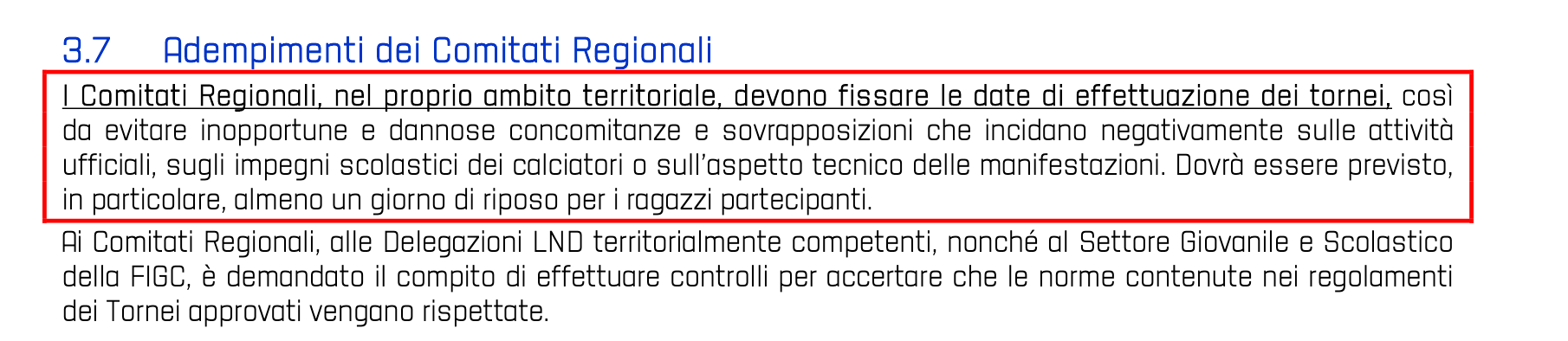 Il Coordinamento SGS Sicilia, in accordo con il Comitato Regionale LND Sicilia, comunica i periodi in cui sarà possibile richiedere l’autorizzazione di Tornei:3° PERIODO Dal 9 al 11 Dicembre 20224° PERIODO – FESTIVITÀ NATALIZIEDal 17 Dicembre 2022 all’8/01/20235° PERIODO – CARNEVALEDal 18 al 21 Febbraio 20236° PERIODO – FESTIVITÀ PASQUALIDal 6 al 10 Aprile 20237° PERIODO – FESTA DEI LAVORATORIDal 29 Aprile al 1 Maggio 20238° PERIODO – FESTA DELLA REPUBBLICADal 1 al 4 Giugno 20239° PERIODO – TORNEI ESTIVIDall’11 al 30 Giugno 2023Questo Comitato Regionale provvede, dopo idonea istruttoria, demandata alle Delegazioni Provinciali, alla autorizzazione dei Tornei organizzati dalle Società sulla base della rispondenza ai requisiti richiesti dall’apposito Regolamento pubblicato dal Settore Giovanile e Scolastico.Al fine di evitare possibili discrasie nell’interpretazione e nell’attuazione delle normeregolamentari vigenti, con possibili conseguenze anche di ordine disciplinare, si informa che per ogni Torneo sarà nominato, dall’Ufficio del Coordinatore del S.G.S., un Referente Tecnico che affiancherà la società organizzatrice e sarà di supporto nella regolare applicazione delle norme federali.Si ricorda alle Società, al fine di consentire i tempi tecnici per un’efficace autorizzazione che è necessario inviare la documentazione entro le seguenti scadenze:Tornei Internazionali entro 60 giorni dalla data di inizio;Tornei Nazionali entro 45 giorni dalla data di inizio;Tornei Regionali entro 30 giorni dalla data di inizio;Tornei Provinciali/Locali entro 20 giorni dalla data di inizio.Al termine del Torneo dovrà essere inviata una relazione finale oltre alle copie delle distinte delle gare effettuate presso la propria Delegazione di appartenenza. Comunicazioni della Delegazione     15) TABELLA MODALITA’ DI GIOCO CAT. GIOVANILI SGS         Si trasmette un estratto delle “Modalità di svolgimento attività e gare nelle Categorie di Base”         2022/2023:   16) CAMPIONATO DI UNDER 17      Modifiche Programma Gare     - La gara POL Santa Maria ASD - ASD Masterpro Calcio del 4/12, a seguito accordo tra le       società, si giocherà alle ore 10:00.     - La gara ASD Masterpro Calcio – ASD Sancataldese Calcio del 10/12, causa concomitanza con         gara regionale, si giocherà l’11/12 alle ore 11:00.   17) CAMPIONATO DI UNDER 17 CALCIO A 5      Modifiche Programma Gare      - La gara ASD PGS Vigor S. Cataldo – ASD Atletico Canicattì 5 del 4/12, a seguito accordo tra le         società, si giocherà alle ore 16:30.   18) CAMPIONATO DI UNDER 15 CALCIO A 5      Modifiche Programma Gare       - La gara ASD Futsal Gela – ASD Agrigentum del 4/12, a seguito accordo tra le società, si         giocherà alle ore 17:30.       - La gara ASCD Caltanissetta Soccer – ASD Futsal Gela del 5/12, a seguito accordo tra le         società, si giocherà il 19/12 alle ore 17:30.ATTIVITA’ DI BASE      19) REFERTI GARA   Si informano le società organizzatrici dei concentramenti che, dopo aver svolto gli stessi,   devono trasmettere a mezzo e-mail o brevi mano (NO WHATSAPP) le distinte delle società   che hanno preso parte alle gare; inoltre verranno accettati solo i referti provvisti di tutte le   distinte delle squadre (a meno di rinunce altrui che vanno comunque comunicate da parte   dell’organizzatrice).    20) CATEGORIE E TIPO DI TESSERAMENTO GIOVANI CALCIATORIDi seguito si pubblicano gli oneri di tesseramento e le fasce d’età per la partecipazione alle attività del Settore Giovanile e Scolastico nella stagione sportiva 2022/2023.  21) TESSERINI CALCIATORI E DIRIGENTI       Si informano le società che presso questa Delegazione Provinciale sono in giacenza le        tessere calciatori e/o dirigenti delle società qui di seguito elencate:22) ORARI UFFICIO DELEGAZIONE PROVINCIALESi informano le società che i nuovi orari di apertura degli Uffici della Delegazione Provinciale sono i seguenti:								Lunedì				08.30 – 13.00 / 13.15 – 15.30				Martedì			10.00 – 13.00 / 13.15 – 17.30	Mercoledì			10.00 – 13.00 / 13.15 – 17.30	Giovedì			08.30 – 13.00 / 13.15 – 15.30	Venerdì			08.30 – 13.00 / 13.15 – 15.30	Sabato				CHIUSURA TOTALERISULTATIJUNIORES UNDER 19 PROVINC.-CLRISULTATI UFFICIALI GARE DEL 30/11/2022Si trascrivono qui di seguito i risultati ufficiali delle gare disputateUNDER 15 CALCIO A 5 MASCH. -CLRISULTATI UFFICIALI GARE DEL 01/12/2022Si trascrivono qui di seguito i risultati ufficiali delle gare disputateGIUDICE SPORTIVOIl Giudice Sportivo, avv. Rino Domenico Impaglione, nella seduta dell’01/12/2022 ha adottato le decisioni che di seguito integralmente si riportano:GIUDICE SPORTIVOGARE DEL CAMPIONATO JUNIORES UNDER 19 PROVINC.-CL GARE DEL 30/11/2022 PROVVEDIMENTI DISCIPLINARI In base alle risultanze degli atti ufficiali sono state deliberate le seguenti sanzioni disciplinari. CALCIATORI NON ESPULSI AMMONIZIONE (II INFR) AMMONIZIONE (I INFR) PROGRAMMA GARETERZA CATEGORIA CALTANISSETTAGIRONE A - 7 GiornataJUNIORES UNDER 19 PROVINC.-CLGIRONE A - 5 GiornataGIRONE A - 7 GiornataALLIEVI UNDER 17 PROVINC. -CL-GIRONE A - 3 GiornataGIRONE A - 4 GiornataGIOVANISSIMI UNDER 15 PROV.-CLGIRONE A - 3 GiornataALLIEVI CALCIO 5 CALTANISSETTAGIRONE A - 2 GiornataUNDER 15 CALCIO A 5 MASCH. -CLGIRONE A - 2 GiornataGIRONE A - 3 Giornata        Il Segretario			      			                         Il Delegato           Salvatore Lacagnina 					                      Giorgio VitalePubblicato ed affisso all’Albo della D.P. di Caltanissetta il 02/12/2022COGNOMENOMEDATA DI NASCITASOCIETA’GENTILE FRANCESCA16/08/2004A.S.D. GLORIA CITTA DI S.CATALDORIZZOLUCREZIA16/12/2005A.S.D. GLORIA CITTA DI S.CATALDOPERRONE SARAH23/02/2003S.S.D. UNIME ARLPERRONE SIMONA30/04/2004S.S.D. UNIME ARLFRANCIOANNAMARIA14/02/2000S.S.D. UNIME ARLTESTAROSSELLA06/08/2005A.S.D. DON BOSCO 2000RUSZELALESSIA30/07/2003A.S.D. DON BOSCO 2000PARRINOJENNIFER18/05/2006A.S.D. VIGOR C.P.PROVENZANO GIORGIA22/11/2005A.S.D. VIGOR C.P.GRAZIANOMICHELLE20/07/2006A.S.D. VIGOR C.P.SPARACINOEMMA11/11/2005A.S.D. ALPHA SPORT SAN GREGORIOVENDEMMIA SOFIA05/04/2006A.S.D. ALPHA SPORT SAN GREGORIOGEMMA ADAMARIA20/03/2006A.S.D. ALPHA SPORT SAN GREGORIOLOREFICE KATIA23/01/2005U.S.D. CR SCICLIGIANNISELENE12/11/2003U.S.D. CR SCICLISCALALUCREZIA JOSE18/03/2003U.S.D. CR SCICLIPIETRINILUANA15/11/2001S.S.D. CATANIA A RLDI STEFANOMARIA31/07/2003S.S.D. CATANIA A RLVITALE BEATRICE ENZA01/08/2001S.S.D. CATANIA A RLCHIRICOMARZIA06/08/2004S.S.D. CATANIA A RLAGOZZINOSOFIA15/03/2006A.S.D. FEMMINILE MARSALAPISCIOTTA ARIANNA13/03/2001A.S.D. FEMMINILE MARSALAZAPPULLA ILENIA13/11/2003A.S.D. SANTA LUCIABOTTARO IRENE12/09/2005A.S.D. SANTA LUCIAARICOAURORA09/12/2005A.S.D. SANTA LUCIAANTOCIKATIA10/07/2006A.S.D. VITTORIA FOOTBALL CLUBALIBRIOEMILIA05/09/2005ACSSD JSL JUNIOR SPORT LAB.SALERNOYLENIA06/08/2003ACSSD JSL JUNIOR SPORT LAB.BERTE MARIA RITA15/07/2004ACSSD JSL JUNIOR SPORT LAB.BILARDIJAQUELINE25/01/2006ACSSD JSL JUNIOR SPORT LAB.CAROLLOERIKA07/09/2001ACSSD JSL JUNIOR SPORT LAB.SCAFFIDI GENNARINOSONIA24/05/2006ACSSD JSL JUNIOR SPORT LAB.COGNOMENOMEDATASOCIETA’BIONDOELISABETTA ANNALISA16/03/2008JSLCOLANDREAARIANNA10/10/2008JSLSPAGNOLOASIA09/11/2009VIVI DON BOSCOVALENTIGLORIA05/08/2008POL D CITTA’ DI MISTRETTALIUZZO RAMPINOGIADA06/09/2008PALERMO FCMUSCHIOILARY15/11/2009ACADEMY S. AGATA 2018PARISI RAYMOVIOLANTE ISOTTA09/02/2009JSLHYSAJDAJANA10/07/2008ACADEMY S. AGATA 2018DI LEOFRANCESCA24/09/2009JSLPATTIMOIRA26/08/2008ACADEMY S. AGATA 2018MASSAROSARA19/10/2009PALERMO FCNICOCIACARLOTTA10/06/2010PALERMO FCMANNAERIKA21/05/2009PALERMO FCLA MANTIASVEVA13/12/2009PALERMO FCCILIOGAIA11/02/2010PALERMO FCGRANA’SARA2009PALERMO FCRUSSORITA28/02/2008CATANIAMUSUMECIVITTORIA09/12/2008CATANIALA PORTAGIULIA27/10/2009CATANIAGIUFFRIDAGIULIA07/03/2010CATANIACARULLOGIORGIA17/04/2008UNIMEFIORENTINOMARINA27/01/2009UNIMELOMBARDOGLORIA06/09/2008GIOVANILE ROCCAPINTOMARIA GRAZIA28/07/2009GIOVANILE ROCCAGRILLOVERONICA2009ACADEMY S.AGATACATANZAROSOFIA2009SSD MILAZZOCUCE’ASIA28/02/2010UNIMEMONCADACRISTINA02/01/2008MODICA AIRONEBELLAERAGLORIA05/07/2008MODICA AIRONEDOMINICIFRANCESCA20/04/2008ASD GLORIA CITTA’ DI S.GIAQUINTABRENDA CHANEL02/07/2009CATALDOVASSALLOGAIA15/04/2008ASD GLORIA CITTA’ DI S.PIPITONEBIANCA21/06/2009CATALDOPIPITONESERENA19/05/2009ASD GLORIA CITTA’ DI S.MUSUMECICLAUDIA23/01/2009MARSALADI NAPOLIALESSIA05/03/2009MARSALAFODERA’ASIA12/05/2009MARSALASCIACCAALTEA01/12/2009MARSALAPULIZZIAURORA16/04/2009MARSALABAHLOULMALEK21/07/2009MARSALAFEDERICOCELINE10/03/2008CUS PALERMODI PAOLASOFIA20/08/2009CUS PALERMODI DIOMARIKA05/03/2008UNIMETOSCANOALESSANDRA29/12/2009ADP RIESIANFUSOILARY21/07/2009UNIMESPINAGINEVRA10/09/2008CATANIACATEGORIATEMPI DI GIOCODIMENSIONI PORTETIPOLOGIA E DIMENSIONI DEL PALLONEUnder 15 “Calcio a Cinque” 2x25’ non effettivi Regolamentari (Calcio a Cinque) 4 a rimbalzo controllato Under 17 “Calcio a Cinque” 2x30’ non effettivi Regolamentari (Calcio a Cinque) 4 a rimbalzo controllato CATEGORIEANNI DI NASCITATIPOLOGIA/ CARTELLINOCOSTO (€) Piccoli Amici2016 – 2017(5 anni compiuti, nati nel 2018)CERTIFICATO ASSICURATIVO  ONLINE10,00Primi Calci2014 – 2015(6 anni compiuti, nati nel 2016)CERTIFICATO ASSICURATIVO  ONLINE10,00Pulcini2012 – 2013(8 anni compiuti, nati nel 2014)TESSERAMENTO ONLINE19,60Esordienti2010 – 2011(10 anni compiuti, nati nel 2012)TESSERAMENTO ONLINE19,60Under 142009(max 5 giocatori nati nel 2010 12 anni compiuti in distinta)TESSERAMENTO ONLINE19,60Under 152008 - 2009(max 5 giocatori nati nel 2010 12 anni compiuti in distinta)TESSERAMENTO ONLINE19,60Under 162007(14 anni compiuti, nati nel 2008 e 2009)TESSERAMENTO ONLINE19,60Under 172006 – 2007(14 anni compiuti, nati nel 2008 e 2009)TESSERAMENTO ONLINE19,60SOCIETA’DIRIGENTECALCIATORE DIL.CALCIATORE SGSASD Vallelungan.3SSD ARL Soc. Calc. Gelan.8ASD Giovanile Gelan.12FCD Serradifalcon.40ASD CL Calcion.40ASD Buteresen.39POL Santa Maria ASDn.75ASD Masterpro Calcion.53ASD Sancataldese Calcion.51ASD Nuova Città di Gela FCn.43APD Sommatinese Calcion.38ASD Bompensiere Familyn.12ASD Real Gelan.39Gela Calcio SRLSn.2APD Riesi 2002n.50ASD Real Sommatinon.34ASD Don Bosco Mussomelin.68ALESSANDRO FRANCESCO(ENNA CALCIO S.C.S.D.) FIANDACA DAVIDE(RIESI 2002) SGROPPO IVAN(RIESI 2002) THIEBAUT JULIEN(RIESI 2002) Squadra 1Squadra 2A/RData/OraImpiantoLocalita' ImpiantoIndirizzo ImpiantoBOMPENSIERE FAMILYREAL GELAA04/12/2022 14:30155 COMUNALEBOMPENSIEREVIA LUIGI PIRANDELLOCALCIO CAMPOFRANCOFAVARA ACADEMYA04/12/2022 14:30157 COMUNALE CAMPOFRANCOCAMPOFRANCOVIA ALLENDECALTANISSETTA SOCCERAMO GELAA04/12/2022 15:008 PALMINTELLICALTANISSETTAV.LE DELLA REGIONE 51DORICA CALCIORIESI 2002A04/12/2022 14:30490 MACCHITELLA-E.MATTEIGELAV.LE FONTANA ROSSASPORTING CLUB CAMPOBELLOBUTERESEA04/12/2022 14:30128 "TRE TORRI-LILLO SMIRAGLIACAMPOBELLO DI LICATAVIA GIGLIASquadra 1Squadra 2A/RData/OraImpiantoLocalita' ImpiantoIndirizzo ImpiantoSERRADIFALCOSANCONITANAA05/12/2022 15:30169 COMUNALE MARCO TOMASELLISERRADIFALCOVIA CHIARELLISquadra 1Squadra 2A/RData/OraImpiantoLocalita' ImpiantoIndirizzo ImpiantoNUOVA CITTA DI GELA F.C.SOCIETA CALCISTICA GELAA05/12/2022 15:00159 VINCENZO PRESTIGELAVIA POZZILLOSANCATALDESE CALCIOENNA CALCIO S.C.S.D.A05/12/2022 15:00167 VALENTINO MAZZOLASAN CATALDOVIA TRIESTENISSA F.C.RIESI 2002A07/12/2022 15:008 PALMINTELLICALTANISSETTAV.LE DELLA REGIONE 51SERRADIFALCOCL CALCIOA07/12/2022 15:30169 COMUNALE MARCO TOMASELLISERRADIFALCOVIA CHIARELLISquadra 1Squadra 2A/RData/OraImpiantoLocalita' ImpiantoIndirizzo ImpiantoSANTA MARIA A.S.D.MASTERPRO CALCIOA04/12/2022 10:00164 COMUNALENISCEMIC.DA PONTE LONGOSquadra 1Squadra 2A/RData/OraImpiantoLocalita' ImpiantoIndirizzo ImpiantoSOMMATINESE CALCIOMASTERPRO CALCIOA07/12/2022 15:00170 COMUNALE PEPPE TRICOLISOMMATINOC.DA PIANO DEL CONTESquadra 1Squadra 2A/RData/OraImpiantoLocalita' ImpiantoIndirizzo ImpiantoSERRADIFALCOSPORT CLUB NISSA 1962A04/12/2022 10:30169 COMUNALE MARCO TOMASELLISERRADIFALCOVIA CHIARELLISOMMATINESE CALCIORIESI 2002A04/12/2022 10:00170 COMUNALE PEPPE TRICOLISOMMATINOC.DA PIANO DEL CONTESquadra 1Squadra 2A/RData/OraImpiantoLocalita' ImpiantoIndirizzo ImpiantoPGS VIGOR SAN CATALDOATLETICO CANICATTI 5A04/12/2022 16:301145 PALASPORT PEPPE MAIRA C5SAN CATALDOVIA CALLARIGEAR PIAZZA ARMERINAFUTSAL GELAA05/12/2022 16:30657 PALAFERRARO C5PIAZZA ARMERINAVIA CESARE PAVESESquadra 1Squadra 2A/RData/OraImpiantoLocalita' ImpiantoIndirizzo ImpiantoFUTSAL GELAAGRIGENTUMA04/12/2022 17:30807 COMUNALE C5GELAVIA MADONNA DEL ROSARIOSquadra 1Squadra 2A/RData/OraImpiantoLocalita' ImpiantoIndirizzo ImpiantoSOCIETA CALCISTICA GELAAL QATTA'SPORTING CLUBA05/12/2022 16:301464 PALALIVATINO C5GELAVIA PAOLO EMILIANO BOTTA 1AGRIGENTUMATLETICO CAMPOBELLO C5A07/12/2022 18:301421 AZZURRA C5AGRIGENTO SAN LEONESAN LEONE